Formularz   Zgłoszeniowy   Indywidualnydo udziału w Warsztatach kulinarnych w Centrum Produktu Lokalnego w Rzuchowej w dniu 08 lutego 2018 roku (tj. czwartek) Deklaruję swój udział w Warsztatach kulinarnych, które odbędą się w dniu 08 lutego 2018 roku.UWAGA:Udział w warsztatach jest bezpłatny. Wypełnienie i przesłanie niniejszego formularza jest tożsame ze zgłoszeniem się do udziału w Warsztatach kulinarnych z zakresu sporządzania potraw regionalnych wysokiej jakości na bazie produktów lokalnych w Centrum Produktu Lokalnego w Rzuchowej (Gm. Pleśna) w dniu 08 lutego 2018 roku (tj. czwartek).Formularze zgłoszeniowe po wypełnieniu i podpisaniu prosimy przesyłać emailem na adres: biuro@dunajecbiala.pl, pocztą lub osobiście: Lokalna Grupa Działania Dunajec-Biała, ul. Browarki 7, 32-840 Zakliczyn.Termin przysyłania zgłoszeń: 07.02.2018. do godz. 15:00. Po tej dacie zgłoszenia przyjmowane są tylko w razie wolnych miejsc.* Wyrażam zgodę na przetwarzanie moich danych osobowych podanych w formularzu rejestracyjnym przez Lokalną Grupę Działania Dunajec-Biała jako organizatora Warsztatów i przez podmioty współpracujące do celów organizacyjnych, zgodnie z ustawą z dnia 29.08.1997 r. o ochronie danych osobowych (Dz U z 2002 r. Nr 101, poz 926, z późn. zm.)* Wyrażam zgodę na rozpowszechnianie przez organizatora zdjęć z Warsztatów na wszystkich polach eksploatacji, w tym zdjęć z moim wizerunkiem. Przyjmuję do wiadomości i wyrażam zgodę na to, że zdjęcia i nagrania filmowe z Warsztatów kulinarnych mogą być wykorzystane przez organizatora, prasę, radio i telewizje.* W przypadku osób niepełnoletnich, wymagane jest posiadanie podczas zapisów na warsztaty pisemnej zgody rodzica lub opiekuna prawnego.* Oświadczam, że stan mojego zdrowia pozwala na uczestnictwo w tego typu warsztatach.* Przyjmuję do wiadomości, że w razie wypadku nie mogę wnosić żadnych roszczeń w stosunku do organizatora warsztatów.* Wysłanie zgłoszenia nie jest równoznaczne z zakwalifikowaniem do udziału w warsztatach. Udział w warsztatach będzie potwierdzany telefonicznie, mailowo bądź pisemnie przez biuro LGD Dunajec-Biała. * Ewentualne spory strony będą rozstrzygały polubownie, a w przypadku nieosiągnięcia porozumienia przez właściwy miejscowo sąd. * W sprawach nieuregulowanych treścią niniejszych Warunków Uczestnictwa, zastosowanie mają przepisy Kodeksu Cywilnego.
* Organizator, wszystkie osoby z nim współpracujące, a także osoby związane z przeprowadzeniem i organizacją warsztatów kulinarnych nie ponoszą odpowiedzialności względem uczestników za szkody osobowe, rzeczowe i majątkowe, które wystąpią przed, 
w trakcie lub po warsztatach. Uczestnicy biorą udział w warsztatach na własną odpowiedzialność. Uczestnicy ponoszą odpowiedzialność cywilną i prawną za wszystkie szkody. Przez akceptację niniejszej deklaracji uczestnik zrzeka się prawa dochodzenia prawnego lub zwrotnego od organizatora lub jego zleceniobiorców w razie wypadku lub szkody związanej z warsztatami.                                                                                                                                           .....√.................................................................................................	(data i czytelny podpis pełnoletniego uczestnika)Dane do kontaktu: tel. (14) 665 37 37; e-mail: biuro@dunajecbiala.plUWAGA!!!  Ilość miejsc ograniczona – decyduje kolejność zgłoszeń. Jeśli chcesz wziąć udział, wyślij skan wypełnionego 
i podpisanego formularza na adres: biuro@dunajecbiala.pl. W razie pytań proszę dzwonić pod numer + 48 14 665 37 37.
"Europejski Fundusz Rolny na Rzecz Rozwoju Obszarów Wiejskich: Europa inwestująca w obszary wiejskie" 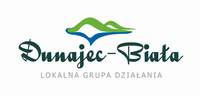  Instytucja Zarządzająca PROW 2014-2020 - Minister Rolnictwa i Rozwoju Wsi  Warsztaty prowadzone przez Lokalna Grupa Działania Dunajec-Biała współfinansowane są ze środków Unii Europejskiej w ramach działania 19. Wsparcie dla rozwoju lokalnego w ramach inicjatywy LEADER - PROW 2014-2020.ZGODA RODZICA /OPIEKUNA
 NA UDZIAŁ DZIECKAW WARSZTATACH KULINARNYCHw Centrum Produktu Lokalnego w Rzuchowej w dniu 08.02.2018 r....................................................................................../imię i nazwisko rodzica / opiekuna/...................................................................................../adres/...................................................................................../telefon/O Ś W I A D C Z E N I EWyrażam zgodę na udział syna / córki ...............................................................................................................
w Warsztatach kulinarnych z zakresu sporządzania potraw regionalnych wysokiej jakości na bazie produktów lokalnych, które odbędą się w dniu 08.02.2018 roku w Centrum Produktu Lokalnego w Rzuchowej.Oświadczam, że nie ma przeciwwskazań lekarskich, aby syn/córka uczestniczył/a w Warsztatach kulinarnych. Inne istotne informacje, które rodzice/opiekunowie chcą przekazać organizatorowi warsztatów kulinarnych: 
............................................................................................................................................................................
............................................................................................................................................................................ 

............................................................................................................................................................................Oświadczam, że są mi znane zasady i przepisy dotyczące uczestnictwa mojego dziecka w/w Warsztatach Kulinarnych. .........................................                                     .....................................................          data                                                                     podpis rodzica / opiekunaImię i Nazwisko:Imię i Nazwisko:Adres zamieszkania: Adres zamieszkania: Data urodzenia: Data urodzenia: Numer Pesel:Numer Pesel:Telefon.E-mail: 